Humanities 10
Jes MooreHello Students, Please read Nero (Publisher: Canon Press; ISBN: 978-1-59128-057-6), and be ready to discuss and review upon your return to school for your 2020-21 year. After our discussion of said material we will have an examination of the contents of the book. The reasons why this book has been chosen are many. But to give three would be fitting: Nero was a compelling, complicated, and significant figure of first century in the West.He lived and reigned during a time period of which our 10th grade Humanities class treats. Consider how God used such a corrupt man and hater of the Church to catapult the gospel throughout the Empire and on to various parts of the world. I trust you will have a good summer, Warmly, JM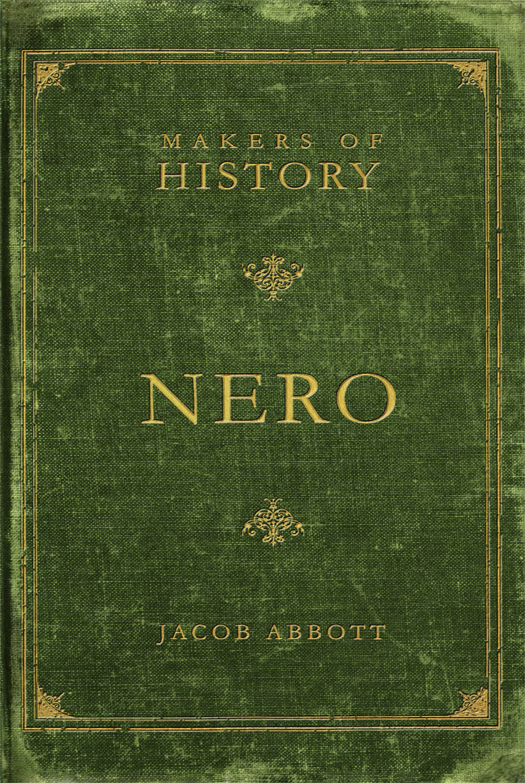 